PERSONAL INFORMATIONBirth date			        	: 3rd  November, 1988Gender				:MaleMarital Status			:singleResidency Place			: Abu DhabiNation of Citizenship		:JordanCAREER OBJECTIVeA flexible, articulate and competent team player with the strong presentation skills, selling skills and product knowledge delivering techniques and able to work on own initiative. Proficient inter-personal skills at all levels, self-motivated, and seeking new challengesEDUCATIONBachelor dgree of Media (radio and TV) - Faculty of mass communication -yarmouk university 2013Experiences          Cars taxi -Abu dhabi  -PRO - (4/2014-now ).                                                        Radio Farah Alnaas – CUSTOMER CARE–(6/2013 to 12/2013) .Irbid TV –CUSTOMER SERVIS– (1/2012 to 1/2013) White home electrical- CUSTOMER CARE (9/2009 to 9/2010) During the study period the universitylees and chili house resturant -asisst manager (7/2008 to 6/2009)skills:full computer skillsPerfect Tenacity and Dependability. High ability to adapt with new environment & work under   pressure Good communication skills.Different computer skill.Active team workerLeading skillsIntellectually curious with creative problem-solving skills.Intuitive vision to look problems/issues/questions with varied   perspectives.Highly organized, methodical.An arranger.Outstanding interpersonal skills, including verbal and written communication.Stamina to work under pressure, managing multiple tasks simultaneously.LANGUAGES:              Arabic: Writing, Reading, Speaking ( Mother Tongue)              English: Writing, Reading, Speaking.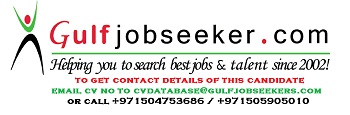 	1471116	Gulfjobseeker.com CV No: